DRUŠTVO ŠOLSKI EKOVRTOVI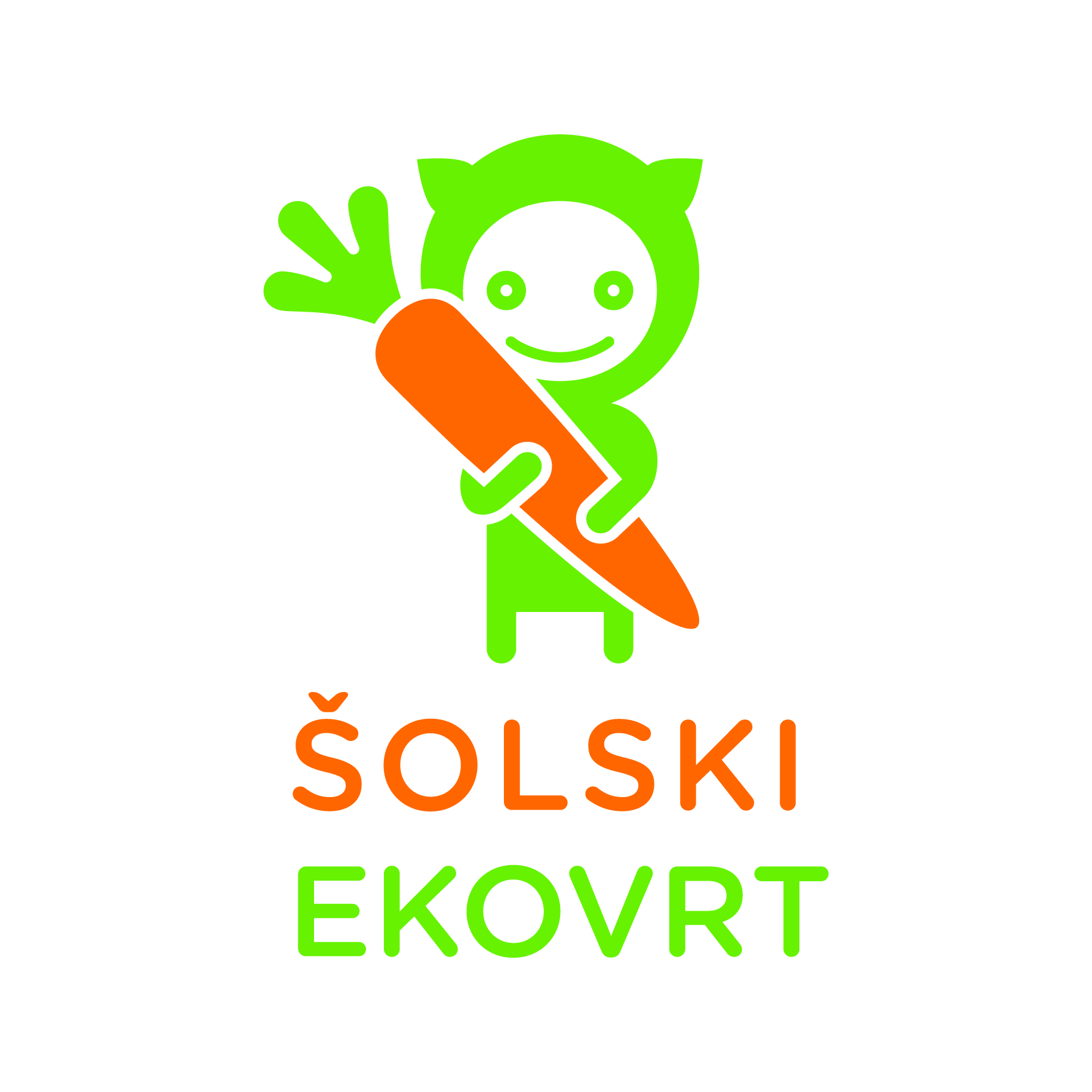 Trubarjeva 501000 Ljubljana E-naslov: solski.ekovrt@itr.siSpletna stran: www.solskiekovrt.siZadeva: Pridobitev znaka Šolski ekovrt – II. STOPNJA (OBNOVITEV)Spoštovani člani Mreže šolskih ekovrtov – dobitniki znaka Šolski ekovrt!Minila so 3 leta, odkar smo vam podelili znake Šolski ekovrt. Z znakom dobitniki – šole in vrtci sporočate svoje poslanstvo in trud staršem, lokalni skupnosti in širše. Skupaj pa si tudi s pomočjo znaka prizadevamo, da so naši vrtčevski in šolski ekovrtovi cenjeni in priznani!Želimo si, da bi lahko čim več otrok in mladih spoznavalo naravo in pridelavo hrane v neposrednem stiku z živim (šolskim) ekološkim vrtom, v prijateljskem sodelovanju z vrstniki in pod vodstvom dobrih učiteljev in vzgojiteljev.Za obnovitev uporabe znaka ŠEV se lahko potegujejo vzgojno-izobraževalne ustanove – člani Mreže šolskih ekovrtov, ki so prvič znak že pridobili in so v program vključeni vsaj 4 šolska leta in se vsako šolsko leto udeležili vsaj enega izobraževanja v okviru programa Šolski ekovrtovi. Vrt, ki se poteguje za pridobitev znaka, pa mora biti oskrbovan v vseh letih (tj. vsi letni časi).Ugled znaka temelji tudi na merilih, ki jih na šolskem ekovrtu upoštevamo, kar ravnatelj/ica potrdi tudi s podpisom častne izjave.Upamo, da bo šolski/vrtčevski ekovrt v veselje otrokom in vsemu kolektivu! Ekipa programa Šolski ekovrtoviOBRAZEC za preverjanje izpolnjevanja meril za znak Šolski ekovrtProsimo, jasno označite okenca in izpolnite.Izpolnil (ime in priimek):___________________________________________________________Šola/vrtec: _____________________________________________________________________Kraj in datum: __________________________________________________________________V program Šolski ekovrt smo vključeni od (šol. leto):____________________________________Kontakt mentorja (tel., e-naslov):___________________________________________________KOMPOSTIRANJE:	Kompostiranje: organske odpadke zbiramo in jih ustrezno kompostiramo, kompost pa uporabljamo za gnojenje vrtnih rastlin. 	Stalno (brez prekinitev) imamo na voljo ustrezno mesto, kjer kompostiramo organske odpadke. 	Imamo tudi načrt – opis postopka zbiranja organskih odpadkov na šoli/vrtcu, ki ga poznajo (in upoštevajo) zaposleni in otroci.Stalno mesto, kjer zbirate organske odpadke je (prosimo označite ustrezno, možnosti je lahko več): 	kompostišče – kompostni kup na vrtu,	kompostnik,	drugo (opišite):    ________________________________________________________________________OBVEZNE priloge: fotografija kompostnika in načrt zbiranja organskih odpadkov (popis, kje v šoli/vrtcu nastajajo organski odpadki; kateri od teh odpadkov smejo na kompost in kateri ne (in kam bomo dali te); koliko približno nastane posameznih odpadkov v toku enega tedna/meseca, je sezonsko morda kakšna razlika; kje bomo zbirali posamezne vrste odpadkov, če je to možno).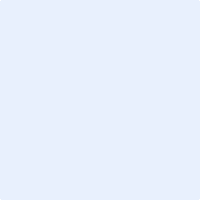 SEMENSKI IN SADILNI MATERIAL:	Uporabljamo ekološka semena ali kemično netretirana semena, če ekoloških ni na voljo.Ekološka semena smo (zapišite z imeni rastlin in dobavitelji):	 vzgojili sami - če da, katere rastline: ________________________________________________________________________in/ali  	kupili pri/na - če da, napišite tudi katere rastline ste kupili: ________________________________________________________________________Ekološke sadike smo: 	vzgojili sami - če da, katere: ________________________________________________________________________in/ali 	kupili pri/na - če da, napišite tudi katere rastline ste kupili: ________________________________________________________________________Pri semenskem in sadilnem materialu je pomembno, da zagotovimo njegovo sledljivost in s tem vedenje o poreklu uporabljenih semen. Dobavitelje ekosemen lahko najdete na spletnem portalu Ministrstva za kmetijstvo, gozdarstvo in prehrano (TUKAJ).NAČINI ZASADITVE OZ. SETVE RASTLIN (ustrezno označi): 	KOLOBARJENJEPrikaži postopke setve – saditve kolobarjenja (najmanj za dve leti).Za načrt kolobarjenja najdete pomoč na spletnem portalu programa v e-publikaciji Zbornik programa Šolski ekovrtovi in projekta »Mind the CAP« v Sloveniji (str. 28) in v publikaciji Pridelano in prodano doma (str. 19).OBVEZNI prilogi: načrt vrta in načrt kolobarjenja.  	MEŠANI POSEVKIPrikaži postopke setve – saditve v mešanih posevkih (najmanj za dve leti).OBVEZNI prilogi: načrt vrta in načrt setve-saditve v mešanih posevkih.VARSTVO RASTLIN:	Rastline gnojimo z organskimi gnojili: kompostom, posevki za zeleno gnojenje, kompostiranim gnojem ipd.; izdelan imamo osnoven načrt preskrbe rastlin s hranili. Rastline smo gnojili/preskrbeli s hranili s pomočjo (označite vse, kar uporabljate):	komposta iz lastnega kompostnika oz. kompostišča,  	hlevskega gnoja z bližnje kmetije:Če da, prosimo označite:  	nabavljen gnoj bomo kompostirali sami,	nabavili bomo že kompostiran/uležan gnoj, 	gnojili bomo neposredno s svežim gnojem. 	zelenega gnojenja – če da, prosimo napišite, s katerimi rastlinami: ________________________________________________________________________ 	zastirke – če da, prosimo napišite, s kakšno: ________________________________________________________________________	drugega - prosimo napišite, s čim: ________________________________________________________________________OBVEZNA priloga: fotografija zastirke oz. preskrbe rastlin s hranili.GOSPODARJENJE Z VODO:	Trajnostno gospodarimo z vodo: z njo ravnamo skrbno; padavinsko vodo po možnosti zbiramo za rabo na vrtu, oziroma po potrebi in po možnosti čistimo s pomočjo rastlin. Označite, katere načine gospodarjenja z vodo že uporabljate: 	zbiranje padavinske vode za zalivanje rastlin v zbiralniku, posodah ipd. 	zbiranje padavinske vode za zalivanje rastlin v tolmunu, jezercu ipd.	na šoli/vrtcu imamo rastlinsko čistilno napravo. 	na šoli/vrtcu imamo sistem za prestrezanje in uporabo sive vode. 	drugo (opišite): ________________________________________________________________________________________________________________________________________________________________________________________________________________________OBVEZNA priloga: fotografija ravnanja z vodo.VRTČEVSKI/ŠOLSKI EKOVRT V SODELOVANJU Z OKOLICOPri ureditvi in oskrbi vrta, pripravi dogodkov ter vključevanju vrta v učne vsebine sem imel/-a podporo: 	ožjega kolektiva, 	celotnega kolektiva (vključevali so se vsi – učitelji/vzgojitelji vseh starostnih stopenj oz. večine predmetov), 	starši in/ali stari starši, 	(lokalna) društva, združenja, 	bližnja ekološka kmetija (oz. ekokmet/-ica), 	bližnje trgovine, vrtnarije (z ekološkimi živili/semeni in pripomočki za vrt), 	drugo: ______________________________________________________________________.Vrtčevski/šolski ekovrt smo vključevali v šolske/vrtčevske in obšolske dejavnosti. Označite, katere dejavnosti ste izvajali (možnih je več odgovorov): 	oskrbujemo ga v okviru pouka (v času šolskih ur), 	krožek (kmetijski, vrtnarski …) v popoldanskih urah, 	v okviru namenskih oz. tematskih dni enkrat ali večkrat na leto (npr. naravoslovni/tehnični dnevi …),	drugo:________________________________________________________________________________________________________________________________________________Na kakšen način ste svoj ekovrt predstavili zainteresirani širši javnosti (lokalnim/nacionalnim medijem, staršem, društvom)? Označite! 	spletna stran domače šole/vrtca,	facebook stran šole/vrtca/osebni profil, 	sobotni/posebni dogodki na oz. v zvezi z vrtom za širšo skupnost (npr. odprtje ekovrta), 	sodelovanje na dogodkih drugih (npr. Ekopraznik, lokalna ekološka tržnica, občinski praznik …), 	predstavitve ekovrta in z njim povezanih dejavnosti na strokovnem srečanju (konferenci, delovni skupini, nacionalnem seminarju programa ŠEV …),	drugo: ________________________________________________________________________________________________________________________________________________OBVEZNE priloge: vsaj tri objave (spletne, tiskane, v brošuri/zgibanki …) v medijih/spletnih straneh in fotografija dogodka (-ov).NOVOSTI NA EKOVRTUKaj novega ste ustvarili na ekovrtu v zadnjih TREH letih? 	Postavili hišico za orodje, 	pripravili prostor za počitek in/ali učenje, nove poti oz. uredili prostor za učilnico v naravi, 	vzpostavili smo nove gredice (spiralne, dvignjene, na terasah …), 	zasadili nova avtohtona sadna drevesa, 	postavili vremensko hišico,	postavili ptičjo valilnico, 	umestili vodni element, npr. vodno kotanjo ali bajer, 	vzpostavili rastlinsko čistilno napravo, 	umestili tehnične elemente za ustvarjanje energije, npr. sončne celice, vetrnice, 	vzpostavili rastlinsko čistilno napravo, 	drugo: ________________________________________________________________________________________________________________________________________________OBVEZNA  priloga: fotografije novosti.IZJAVE (označite):	V šolskem/vrtčevskem ekovrtu ne uporabljamo nobenih kemično-sintetičnih pesticidov. 	V šolskem/vrtčevskem ekovrtu ne uporabljamo nobenih kemično-sintetičnih mineralnih gnojil. 	Na šoli/vrtcu ločeno zbiramo ne le organske, temveč tudi vse druge odpadke. *OPOMBA: K obrazcu obvezno priložite nekaj slik šolskega/vrtčevskega ekovrta (2-3 slike).